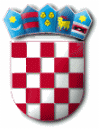 REPUBLIKA  HRVATSKA	                                      		   PUČKI  PRAVOBRANITELJ Broj:  P.P.U.-31-09-105/22-14-2Zagreb, 08. srpnja 2022.PRIOPĆENJE O OPISU POSLOVA RADNOG MJESTA I PODACI O PLAĆIza radno mjesto stručni suradnik/suradnica za opće poslove za prijam u državnu službu  u Ured pučke pravobraniteljice na određeno vrijeme radi zamjene duže vrijeme odsutne državne službeniceSLUŽBA ZA OPĆE POSLOVEStručni suradnik/suradnica za opće poslove 1 izvršitelj/izvršiteljica  - na određeno vrijeme, radi zamjene duže vrijeme odsutne  službeniceStručni uvjeti: završen preddiplomski i diplomski sveučilišni studij ili integrirani preddiplomski i diplomski sveučilišni studij ili specijalistički diplomski stručni studij društvene ili humanističke struke, najmanje jedna godina radnog iskustva na odgovarajućim poslovima, položen državni ispit, znanje rada na računalu, znanje engleskog jezika.Poslovi stručnog suradnika za opće poslove obuhvaćaju:obavljanje manje složenih stručnih poslove koji se odnose na statusna i radno-pravna pitanja dužnosnika, službenika i namještenika Ureda,sudjelovanje u pripremi plana nabave i ostalih planova iz djelokruga službevođenje upravnog postupka i rješavanje manje složenih upravnih stvari iz službeničkih odnosa, prikupljanje, sistematiziranje i ulaganje osobnih dokumenata i drugih akata u očevidnike službenika i namještenika,redovito vođenje evidencija i obrada podataka o službenicima i namještenicima te prijave zaposlenika nadležnim institucijama,sudjelovanje u provedbi javnih natječaja te izrada odgovarajućih rješenja i odluka, praćenje propisa iz svog djelokruga,druge poslove po nalogu pučkog pravobranitelja i zamjenika pučkog pravobranitelja.PODACI O PLAĆI Plaća državnog službenika određuje se sukladno odredbama Zakona o državnim službenicima i namještenicima, članci 108-112 (Narodne novine, br. 27/01),  Uredbe o nazivima radnih mjesta i koeficijentima složenosti poslova u državnoj službi (Narodne novine, br. 37/01, 38/01, 71/01, 89/01, 112/01, 7/02., 17/03, 197/03, 21/04, 25/04, 66/05, 131/05, 11/07, 47/07, 109/07, 58/08, 32/09, 140/09, 21/10, 38/10, 77/10, 113/10, 22/11, 142/11, 31/12, 49/12, 60/12, 78/12, 82/12, 100/12, 124/12. 140/12, 16/13, 25/13, 52/13, 96/13, 126/13, 2/14, 94/14, 140/14, 151/14, 76/15  100/15, 71/18, 73/19, 63/21 i 13/22), a u vezi sa člankom 144. Zakona o državnim službenicima (Narodne novine, br. 92/05.,107/07., 27/08., 49/11., 150/11., 34/12., 49/12. –pročišćeni tekst, 37/13., 38/13. 1/15, 138/15-Odluka Ustavnog suda Republike Hrvatske, 67/17, 70/19 i 98/19).Plaću  čini umnožak koeficijenta složenosti poslova radnog mjesta  koji iznosi 1,164 i osnovice za izračun plaće, uvećan za 0,5 % za svaku navršenu godinu radnog staža.                                                                                  Ured pučke pravobraniteljice